Headteacher: Jason Murgatroyd St. George’s RoadGrangetown Middlesbrough TS6 7JATel: 01642 455278Mobile: 07376426207E: office@grangetownprimary.org.ukW: www.grangetownprimaryschool.co.uk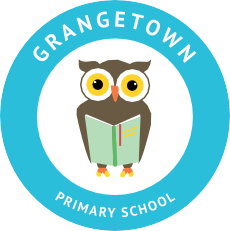 23rd April 2021Dear Parents/Carers Birthday CakesDue to Covid-19 restrictions and the school’s current risk assessment we have to inform you of the following:Home-made cakes unfortunately cannot be accepted in school and handed out to the children. Shop- brought, unopened and sealed cakes can be accepted in school and can be handed out to the children safety.While we do understand parents/carers disappointment at this decision, but this decision is taken to minimise risks and ensure the safety of our staff and the children when it comes to handling food and cakes.Thank you for your understanding. Kind Regards Mr Vickers Head Teacher Registered Address: Caedmon Primary School, Atlee Road,Middlesbrough. TS6 7NA. Registration Number: 12109048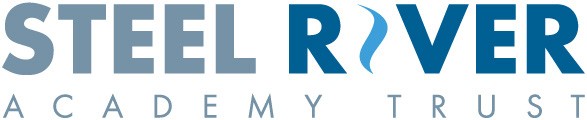 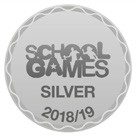 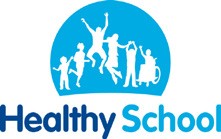 